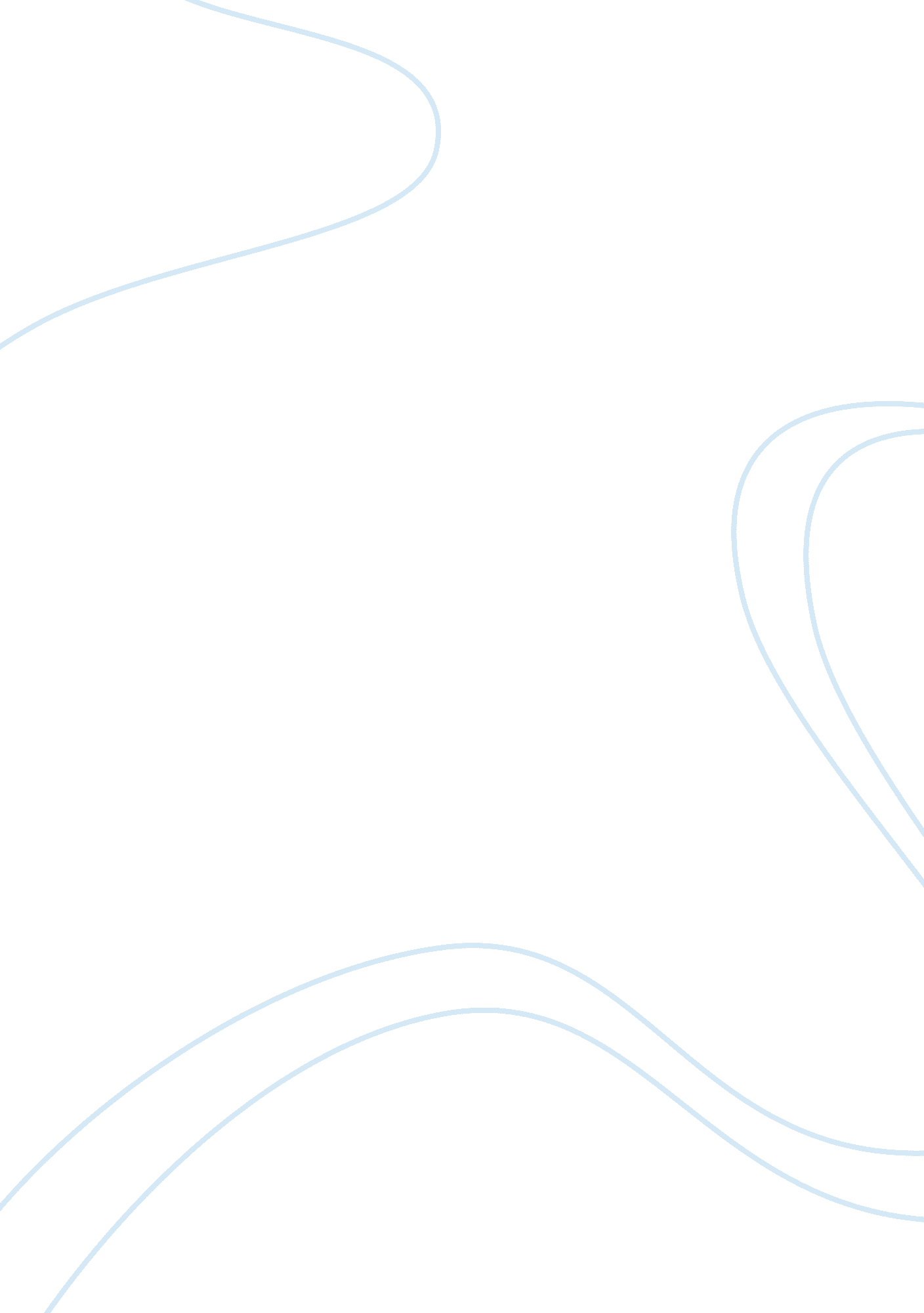 Frozen food market: global industry analysisBusiness, Industries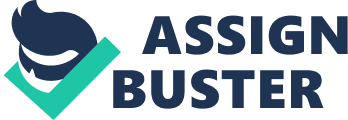 Analysts have estimated the market to rise at a CARR of 3. 9% during the period from 2013 to 2019 and reach a value of US$293. 75 billion by the end of the forecast period. In 2012, the market stood at US$224. 74 billion, according to the report. The study, titled " FrozenFoodMarket - Global Industry Analysis, Size, Share, Growth, Trends and Forecast, 2013 - 2019", provides an in-depth analysis of the worldwide market for frozen food by assessing the performance of each market segment and the dynamics of every regional market. The global frozen food market comprises of frozen fruits and vegetables, frozen ready-to-eat meals, frozen fish/seafood, frozen potatoes, frozen soup, and frozen meat. Among these, the frozen ready-to-eat meals segment has dominated the market in recent years. The wide range of products under this segment is witnessing extensive demand from Frozen Food Market: Global Industry Analysis By messages traded in the ready-to-eat meals segment. In 2012, this market occupied around 35% of the overall market. Analysts expect this market to expand at a CARR at 3. 9% over the forecast period. However, the highest development is expected to be reported by the frozen potatoes market, at a CARR of 4. 3% during the forecast period. Browse the full Frozen Food Market (Vegetables & Fruits, Potatoes, Ready-to-eat Meals, Meat, Fish/Seafood and Soups) - Global Industry Analysis, Size, Share, Growth, Trends and Forecast, 2013 - 2019 report at : http:// www. transparencymarketresearch. Com/global-frozen-foods-market. HTML Development in freezing techniques has enabled manufacturers to freeze fresh products such as fruits and vegetables without creating any threat to their textures r nutritional value. On account of this, the market for frozen fruits and vegetables is also expected to post significant growth between 2013 and 2019. An 2012, the frozen food market in Europe occupied the leading position, with a share of over 35% in the overall market. In terms of revenue, this regional market is likely to develop at a CARR of 3. 8% during the forecast period. Germany has emerged as the biggest consumer of frozen food, with a share of 15% in the European market. The frozen food market in Asia Pacific is exhibiting the signs of emerging as a lucrative regional market in the ear future. 